11 февраля 2017 года в д. Пимери провели спортивно-массовое мероприятие в рамках ежегодных лыжных гонок «Лыжня России 2017». В лыжне приняли участие и дети, и взрослое население, работники исполкома СП, СДК, ФАП, магазина. Участникам были вручены грамоты. А для самых маленьких и их родителей были организованы «Зимние забавы- 2017». По окончании мероприятия всех ждал горячий чай с блинами. 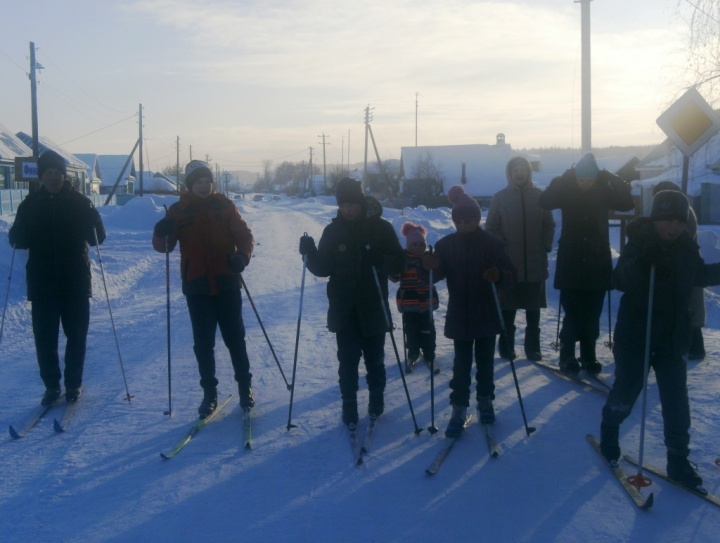 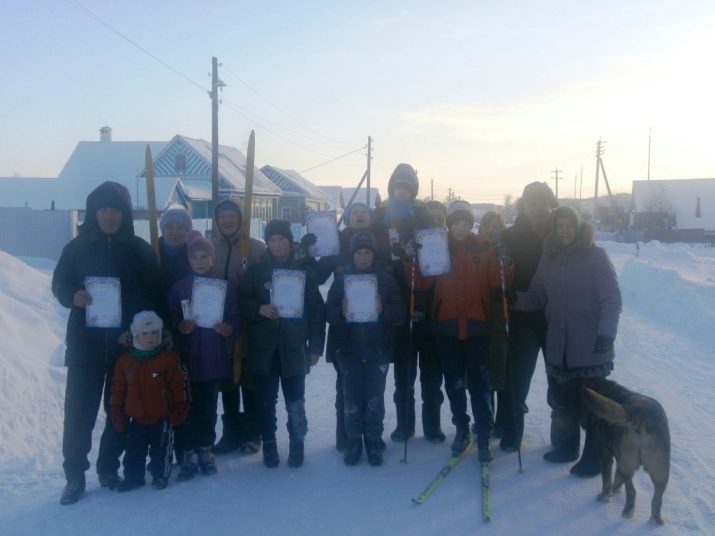 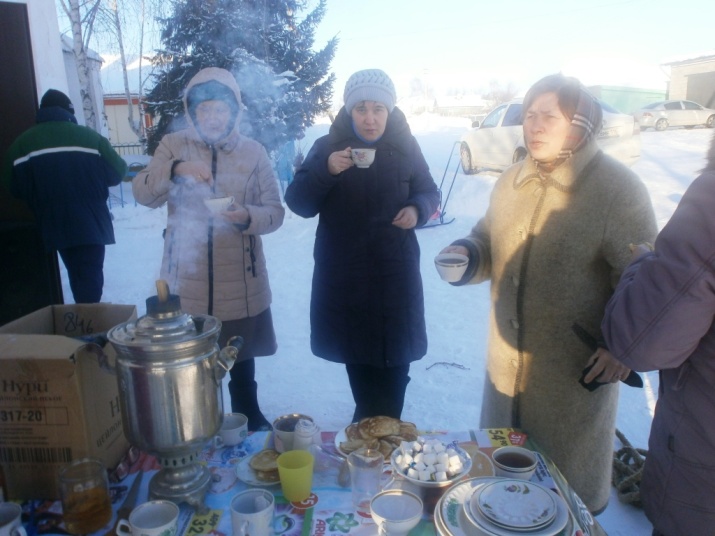 